BULLETIN D’INSCRIPTIONÀ retourner à : FAC Jacques DUHEM 38 Rue du Maréchal Fayolle   63500 ISSOIREParticipantFacturationMontantRèglementOBJECTIF DE LA FORMATIONActualiser les connaissances et intégrer les nouveautés fiscales dans les stratégies patrimoniales.
Appréhender les nouveautés issues de la loi de finances, des instructions fiscales, des réponses ministérielles, de la jurisprudence et du comité de l’abus de droit.Actualiser les connaissances et intégrer les nouveautés fiscales dans les stratégies patrimoniales.
Appréhender les nouveautés issues de la loi de finances, des instructions fiscales, des réponses ministérielles, de la jurisprudence et du comité de l’abus de droit.Actualiser les connaissances et intégrer les nouveautés fiscales dans les stratégies patrimoniales.
Appréhender les nouveautés issues de la loi de finances, des instructions fiscales, des réponses ministérielles, de la jurisprudence et du comité de l’abus de droit.Actualiser les connaissances et intégrer les nouveautés fiscales dans les stratégies patrimoniales.
Appréhender les nouveautés issues de la loi de finances, des instructions fiscales, des réponses ministérielles, de la jurisprudence et du comité de l’abus de droit.Actualiser les connaissances et intégrer les nouveautés fiscales dans les stratégies patrimoniales.
Appréhender les nouveautés issues de la loi de finances, des instructions fiscales, des réponses ministérielles, de la jurisprudence et du comité de l’abus de droit.NIVEAU DE LA FORMATIONNiveau 3 : ExpertiseNiveau 3 : ExpertiseNiveau 3 : ExpertiseNiveau 3 : ExpertiseNiveau 3 : ExpertisePUBLIC CONCERNECGP, notaires, experts comptables, banquiers, assureurs, avocats.CGP, notaires, experts comptables, banquiers, assureurs, avocats.CGP, notaires, experts comptables, banquiers, assureurs, avocats.CGP, notaires, experts comptables, banquiers, assureurs, avocats.CGP, notaires, experts comptables, banquiers, assureurs, avocats.METHODES D’APPRENTISSAGEExposés techniques, études de cas, simulateur.
Supports pédagogiques fournis.Exposés techniques, études de cas, simulateur.
Supports pédagogiques fournis.Exposés techniques, études de cas, simulateur.
Supports pédagogiques fournis.Exposés techniques, études de cas, simulateur.
Supports pédagogiques fournis.Exposés techniques, études de cas, simulateur.
Supports pédagogiques fournis.VALIDATION3 heures immobilier (carte T) et 3 heures DDA (IAS)3 heures immobilier (carte T) et 3 heures DDA (IAS)3 heures immobilier (carte T) et 3 heures DDA (IAS)3 heures immobilier (carte T) et 3 heures DDA (IAS)3 heures immobilier (carte T) et 3 heures DDA (IAS)FINANCEMENTFACJD est référencé DATADOCK, nos formations peuvent être prises en charge par les OPCOSFACJD est référencé DATADOCK, nos formations peuvent être prises en charge par les OPCOSFACJD est référencé DATADOCK, nos formations peuvent être prises en charge par les OPCOSFACJD est référencé DATADOCK, nos formations peuvent être prises en charge par les OPCOS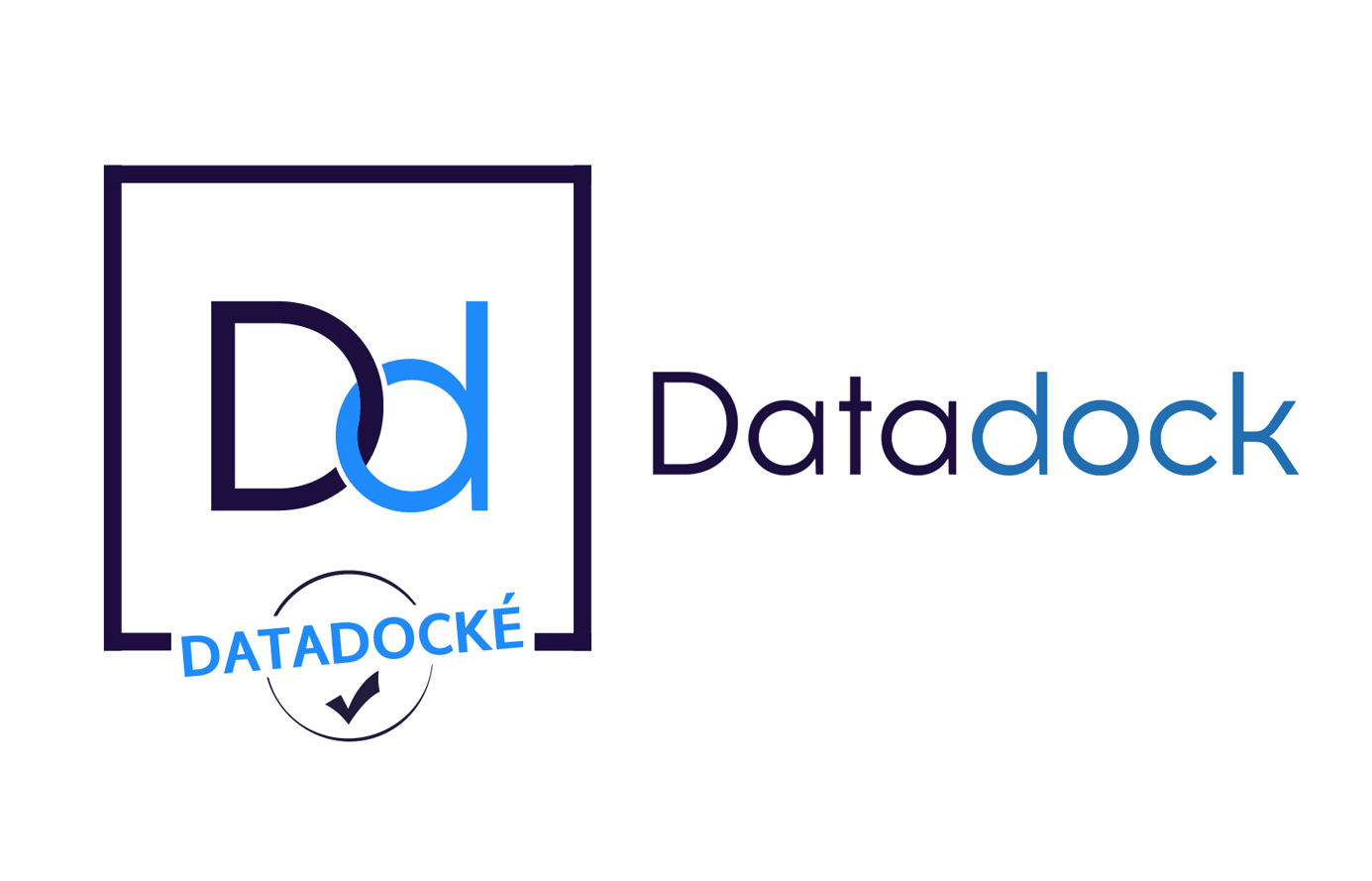 INTERVENANTS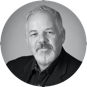 JacquesDUHEM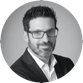 StéphanePILLEYREStéphanePILLEYREPROGRAMMEPour chacune des parties, il sera traité de l’actualité législative, jurisprudentielle et doctrinale :Impôt sur les revenusLe prélèvement à la sourceTraitements et salairesPensions et retraitesRevenus fonciersBIC location meubléeDéfiscalisation immobilièrePlus-value immobilièreRevenus de capitaux mobiliersPlus-value sur titresDMTGDMTOISF/IFIPour chacune des parties, il sera traité de l’actualité législative, jurisprudentielle et doctrinale :Impôt sur les revenusLe prélèvement à la sourceTraitements et salairesPensions et retraitesRevenus fonciersBIC location meubléeDéfiscalisation immobilièrePlus-value immobilièreRevenus de capitaux mobiliersPlus-value sur titresDMTGDMTOISF/IFIPour chacune des parties, il sera traité de l’actualité législative, jurisprudentielle et doctrinale :Impôt sur les revenusLe prélèvement à la sourceTraitements et salairesPensions et retraitesRevenus fonciersBIC location meubléeDéfiscalisation immobilièrePlus-value immobilièreRevenus de capitaux mobiliersPlus-value sur titresDMTGDMTOISF/IFIPour chacune des parties, il sera traité de l’actualité législative, jurisprudentielle et doctrinale :Impôt sur les revenusLe prélèvement à la sourceTraitements et salairesPensions et retraitesRevenus fonciersBIC location meubléeDéfiscalisation immobilièrePlus-value immobilièreRevenus de capitaux mobiliersPlus-value sur titresDMTGDMTOISF/IFIPour chacune des parties, il sera traité de l’actualité législative, jurisprudentielle et doctrinale :Impôt sur les revenusLe prélèvement à la sourceTraitements et salairesPensions et retraitesRevenus fonciersBIC location meubléeDéfiscalisation immobilièrePlus-value immobilièreRevenus de capitaux mobiliersPlus-value sur titresDMTGDMTOISF/IFIDate et lieuPrécision sur le lieuNantes 20 janvier 2021Océania Aéroport1 rue Pierre Latecoere 44340 BOUGUENAISParis 21 janvier 2021Espace Diderot10 rue Traversière 75012 PARISLille 22 janvier 2021Notovel Aéroport55 route de Douais 59810 LESQUINClermont-Ferrand25 janvier 2021Mercure Centre Jaude1 Avenue Julien 63000 Clermont FerrandParis26 janvier 2021Espace Diderot10 rue Traversière 75012 PARISBordeaux27 janvier 2021Pullman Bordeaux LacAvenue Jean-Gabriel Domergue 33300 BORDEAUXAix-en-Provence28 janvier 2021Hotel Roi René24 Boulevard du Roi René 13100 AIX EN PROVENCELyon29 janvier 2021Hotel Mariott Cité internationale67 quai Charles de Gaulle 69006 LYONParis2 février 2021Espace Diderot10 rue Traversière 75012 PARISRennes 3 février 2021Novotel Centre Gare22 Avenue Jean Janvier 35000 RENNESBiarritz4 février 2021Novotel Resort & Spa68 Avenue d’Espagne 64600 ANGLETNice4 février 2021Novotel Nice Arenas455 Promenade des Anglais 06210 NICEMontpellier5 février 2021KYRIAD PRESTIGE135 rue Jugurtha 34070 MONTPELLIERToulouse17 février 2021Lieu à préciserAdresse à venir TOULOUSELieu et dateNOM PrénomTéléphoneAdresse électroniqueEntreprise/SociétéSIRETAdresseCP - VILLEMontant HT: 380 €Montant TTC: 456 €☐ Chèque☐ Virement sur le compte